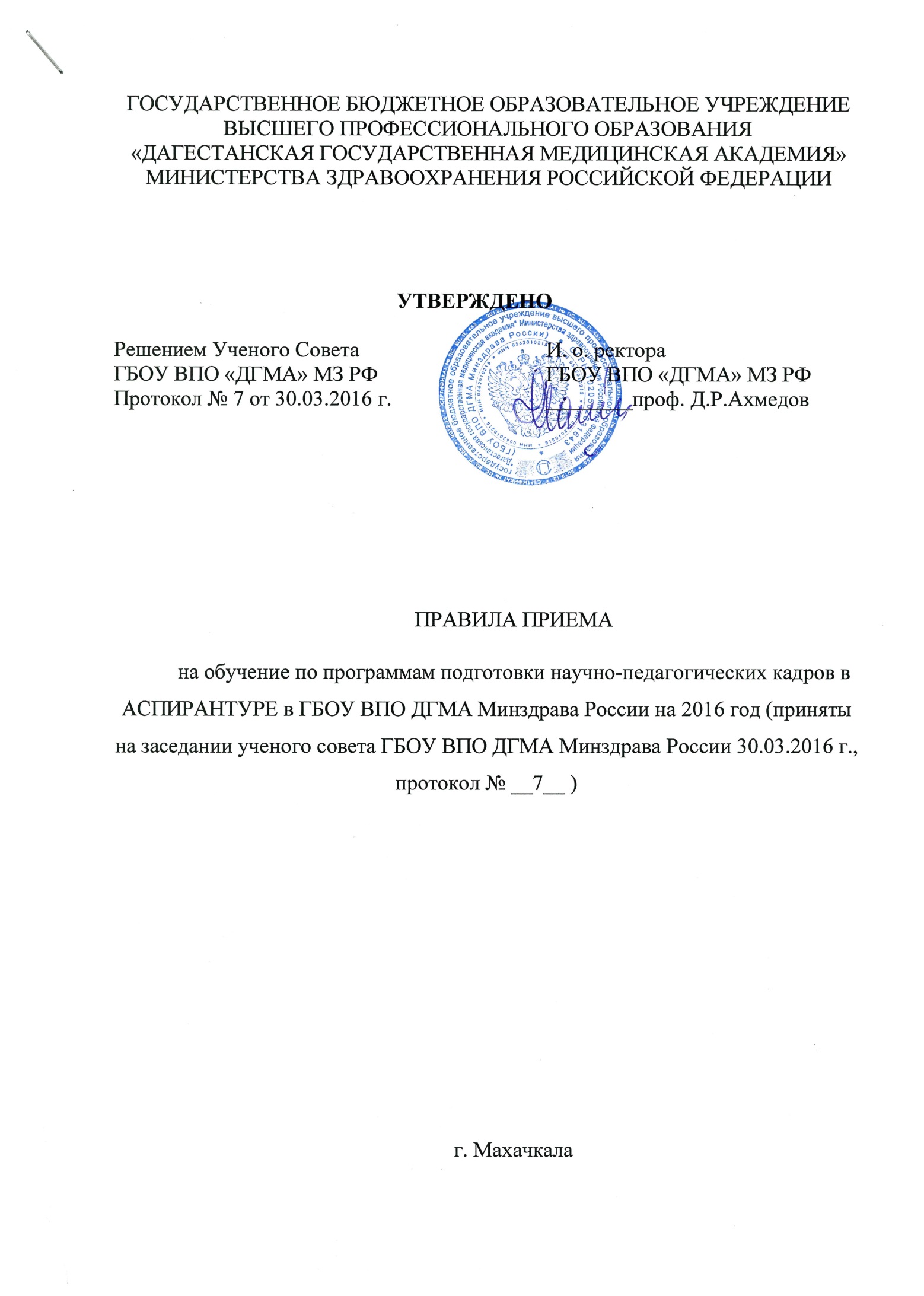 ОБЩИЕ ПОЛОЖЕНИЯПравила приема в аспирантуру ГБОУ ВПО ДГМА Минздрава России разработаны в соответствии с существующими законодательными и нормативно-правовыми актами Российской Федерации. Основными документами, регламентирующими прием в аспирантуру ГБОУ ВПО ДГМА Минздрава России, являются:Федеральный закон Российской Федерации «Об образовании в Российской Федерации» от 29 декабря 2012 года № 273-ФЗ;Федеральный закон Российской Федерации «О государственной политике Российской Федерации в отношении соотечественников за рубежом» от 24 мая 1999 года № 99-ФЗ;Федеральный закон «О правовом положении иностранных граждан в Российской Федерации» от 25 июля 2002 года № 115-ФЗ;Порядок приема на обучение по образовательным программам высшего образования – программам подготовки научно-педагогических кадров в аспирантуре, утвержденный приказом Министерства образования и науки Российской Федерации от 26 марта 2014 года № 233;Порядок организации и осуществления образовательной деятельности по образовательным программам высшего образования – программам подготовки научно-педагогических кадров в аспирантуре (адъюнктуре), утвержденный приказом Министерства образования и науки Российской Федерации от 19 ноября 2013 года № 1259;настоящие Правила приема на обучение по образовательным программам высшего образования – программам подготовки научно-педагогических кадров в аспирантуре ГБОУ ВПО ДГМА Минздрава России.1.1 Настоящие Правила приема на обучение по образовательным программам высшего образования - программам подготовки научно-педагогических кадров в аспирантуре (далее - Правила) регламентируют прием граждан Российской Федерации (далее - граждане, лица, поступающие), иностранных граждан и лиц без гражданства на обучение в Государственное бюджетное образовательное учреждение высшего профессионального образования «Дагестанская государственная медицинская академия» Министерства здравоохранения Российской Федерации (далее – Академия, ДГМА) по образовательным программам высшего образования - программам подготовки научно-педагогических кадров в аспирантуре (далее – программы подготовки научно-педагогических кадров в аспирантуре), определяют перечень вступительных испытаний при приеме на обучение, а также особенности проведения вступительных испытаний для граждан с ограниченными возможностями здоровья.1.2. При приеме на обучение по программам подготовки научно-педагогических кадров в аспирантуре обеспечивается соблюдение прав граждан в области высшего образования, установленных законодательством Российской Федерации, гласность и открытость работы приемной комиссии, объективность оценки способностей и склонностей поступающих, доступность руководства приемной комиссии на всех этапах проведения приема.1.3. Прием граждан на обучение по программам подготовки научно-педагогических кадров в аспирантуре проводится на принципах равных условий приема для всех поступающих и осуществляется на конкурсной основе. При приеме на обучение по программам подготовки научно-педагогических кадров в аспирантуре обеспечивается соблюдение права на зачисление лиц, наиболее способных и подготовленных к освоению программам подготовки научно-педагогических кадров в аспирантуре.1.4. Академия осуществляет прием граждан на очные места, финансируемые за счет бюджетных ассигнований федерального бюджета.Количество граждан, принимаемых на обучение за счет средств бюджетных ассигнований федерального бюджета на первый курс, определяется Академией в рамках контрольных цифр приема, устанавливаемых Министерством образования и науки Российской Федерации (далее – Минобрнауки России).В рамках контрольных цифр приема выделяется квота целевого приема на обучение (далее – квота целевого приема).1.5. Академия осуществляет прием на места по договорам об образовании, заключаемым при приеме на обучение за счет средств физических и (или) юридических лиц (далее – договоры об оказании платных образовательных услуг) на очную и заочную форму обучения.1.6. К освоению программ подготовки научно-педагогических кадров в аспирантуре по направлениям подготовки, относящимся к области образования – «Здравоохранение и медицинские науки», допускаются лица, имеющие высшее медицинское образование. К освоению программ аспирантуры по направлению подготовки 31.06.01 «Клиническая медицина» допускаются лица, прошедшие подготовку в интернатуре или клинической ординатуре по специальностям, соответствующим профилю подготовки или же лица, прошедшие первичную переподготовку и имеющие сертификат специалиста по соответствующей специальности.1.7. К освоению программ подготовки научно-педагогических кадров в аспирантуре по направлениям подготовки, относящимся к другим областям образования, допускаются лица, имеющие образование не ниже высшего образования (специалитет или магистратура).1.8. Академия осуществляет передачу, обработку и предоставление полученных в связи с приемом граждан на обучение по программам подготовки научно-педагогических кадров в аспирантуре персональных данных поступающих в соответствии с требованиями законодательства Российской Федерации в области персональных данных.1.9. Прием на обучение по программам подготовки научно-педагогических кадров в аспирантуре проводится по результатам вступительных испытаний, проводимых Академией самостоятельно.1.10. Прием иностранных граждан в Академия для обучения по программам подготовки научно-педагогических кадров в аспирантуре осуществляется в порядке, установленном Минобрнауки России, в соответствии с международными договорами Российской Федерации и межправительственными соглашениями Российской Федерации: за счет бюджетных ассигнований федерального бюджета (в том числе в пределах установленной Правительством Российской Федерации квоты); по договорам с оплатой стоимости обучения физическими и (или) юридическими лицами.1.11. Для организации приема на обучение по программам подготовки научно-педагогических кадров в аспирантуре, в рамках Приемной комиссии Академией формируется подкомиссия по приему в аспирантуру. Состав, полномочия и порядок деятельности подкомиссии регламентируются положением о Приемной комиссии Академией, утвержденным ректором Академии.1.12. Приемная комиссия осуществляет контроль за достоверностью сведений, представляемых поступающими. С целью подтверждения достоверности указанных сведений, приемная комиссия вправе обращаться в соответствующие государственные информационные системы, государственные (муниципальные) органы и другие организации.II. ПРИЕМ ДОКУМЕНТОВ ОТ ПОСТУПАЮЩИХ В АСПИРАНТУРУ2.1. Сроки приема в аспирантуру ДГМА для всех форм и основ обучения, российских и иностранных граждан Прием в аспирантуру ДГМА в 2016 году на очную и заочною формы обучения для российских и иностранных граждан (за исключением иностранных граждан, поступающих на места в рамках квоты на образование в сроки, установленные Минобрнауки России) проводятся в следующие сроки:Мероприятие Сроки проведенияПрием документов - с 25 июля по 31 августа 2015 г.;Вступительные испытания - с 01 сентября по 09 сентября 2016 г.;Окончательная дата представления:1. Оригинала документа о высшем образовании – диплома специалиста или магистра (для поступающих на направления подготовки, относящиеся к области образования «Здравоохранение и медицинские науки» документы, подтверждающие прохождение подготовки в интернатуре или клинической ординатуре – свидетельство, сертификат);2. Согласия на зачисление (для поступающих на места по договорам об оказании платных образовательных услуг) – не позднее 19 сентября;Зачисление - не позднее 20 сентября;Начало учебного года для всех форм обучения - с 01 октября 2016 г.2.2. Формы подачи документов Документы, необходимые для поступления в аспирантуру ДГМА, представляются (направляются) в Приемную комиссию следующим способом:1) представляются поступающим или доверенным лицом (в этом случае, доверенное лицо предъявляет оформленную в установленном порядке доверенность с указанием в ней предоставленных доверенному лицу полномочий);2.3. Перечень документовПрием в Академия на обучение по программам подготовки научно- педагогических кадров в аспирантуре проводится по заявлению граждан. Заявление (Приложение № 1) о приеме на обучение по программам подготовки научно-педагогических кадров в аспирантуре подается на имя ректора Академии с приложением следующих документов:1) копия документа, удостоверяющего его личность (паспорт) и гражданство поступающего;2) оригинал документа о высшем медицинском и (или) фармацевтическом образовании по программам специалитета (магистратуры) и приложения к нему;3) оригинал или копия документа, подтверждающего прохождение подготовки в интернатуре или клинической ординатуре. При подачи копии документа должен быть представлен для сравнения оригинал;4) копию военного билета (при наличии);5) 4 фотографии формата 4 x 6;6) документы, свидетельствующие об индивидуальных достижениях (рекомендации образовательных и научных организаций, рекомендации медицинских организаций, наличие опубликованных работ, изобретений);7) лица с ограниченными возможностями здоровья прилагают копии документов, подтверждающих ограниченные возможности их здоровья;8) граждане Российской Федерации, претендующие на обучение на условиях целевого приема, прилагают копии договоров о целевом обучении с федеральными государственными органами, органами государственной власти субъектов Российской Федерации, органами местного самоуправления, государственными (муниципальными) учреждениями, унитарными предприятиями, государственными корпорациями, государственными компаниями или хозяйственными обществами, в уставном капитале которых присутствует доля Российской Федерации, субъекта Российской Федерации или муниципального образования, и оригиналы направлений указанных органов или организаций, соответствующие установленным организации контрольным цифрам приема.9) анкета (Приложение № 2);10) протокол собеседования поступающего в аспирантуру с предполагаемым научным руководителем (Приложение № 3);11) список опубликованных научных работ, изобретений и отчетов по научно-исследовательской работе, (Приложение № 4). Лица, не имеющие опубликованных научных работ и изобретений, представляют реферат по избранному направлению подготовки с визой предполагаемого научного руководителя;12) документы, свидетельствующие об индивидуальных достижениях (дипломы, сертификаты, грамоты, свидетельства, патенты и т.д.), результаты которых могут быть учтены приемной комиссией при возникновении конкурсной ситуации (в том числе, при наличии сданных кандидатских экзаменов - удостоверение о сдаче кандидатских экзаменов);13) документ, подтверждающий ограниченные возможности здоровья или инвалидность (при необходимости создания специальных условий при проведении вступительных испытаний); для инвалидов I и II групп, инвалидов с детства, инвалидов вследствие военной травмы или заболевания, полученных в период прохождения военной службы, - заключение федерального учреждения медико-социальной экспертизы об отсутствии противопоказаний для обучения в соответствующих образовательных организациях. При подаче документов личной подписью поступающего (или подписью доверенного лица) подтверждается:- ознакомление с Уставом Академии;- ознакомление с лицензией на право ведения образовательной деятельности Академии;- ознакомление со свидетельством о государственной аккредитации и приложениями к нему;- ознакомление с настоящими Правилами;- ознакомление с правилами подачи апелляции по результатам проведения вступительных экзаменов;- ознакомление с датой завершения представления оригинала документа об образовании;- получение высшего образования по программам подготовки научно-педагогических кадров в аспирантуре за счет бюджетных ассигнований федерального бюджета впервые;- информированность поступающего об ответственности за достоверность сведений, указанных в заявлении о приеме, и за подлинность документов, подаваемых для поступления;- согласие на обработку персональных данных.Поступающему при предоставлении документов в приемную комиссию выдается расписка о приеме документов.На каждого поступающего заводится личное дело, в котором хранятся все сданные документы, а также материалы сдачи вступительных испытаний.2.4. Формы отзыва документов:Поступающий имеет право отозвать поданные документы, подав заявление об их отзыве способом, указанным в пункте 2.2. Правил, с указанием способа возврата документов (передача лицу, отозвавшему поданные документы, или доверенному лицу).Поданные документы возвращаются одним из следующих способов:а) если в заявлении об отзыве документов указано на необходимость передачи поданных документов лицу, документы которого отозваны, или доверенному лицу,комплект поданных документов передается указанному лицу. Документы возвращаются:до конца текущего рабочего дня - в случае подачи заявления об отзыве документов не позднее чем за 2 часа до конца рабочего дня;в течение первых двух часов следующего рабочего дня - в случае подачи заявления об отзыве документов менее чем за 2 часа до конца рабочего дня (здесь и далее отсчет рабочих дней осуществляется исходя из пятидневной рабочей недели с двумя выходными днями);2.5. Допуск к вступительным испытаниям:В срок между окончанием приема документов и первым вступительным испытанием проводится заседание приемной комиссии. Комиссия рассматривает поданные документы и выносит решение о допуске поступающих в аспирантуру к вступительным испытаниям. Списки допущенных к вступительным испытаниям, размещаются на официальном сайте Академии и на информационном стенде приемной комиссии.Основанием недопуска к вступительным испытаниям может явиться следующее:1) неполный пакет документов;2) предоставление поступающим заявления, содержащего не все сведения, предусмотренные пунктом 2.3. и (или) сведения, не соответствующие действительности.III. ВСТУПИТЕЛЬНЫЕ ИСПЫТАНИЯДля поступающих на места в рамках контрольных цифр приема, а также по договорам об оказании платных образовательных услуг на определенное направление подготовки устанавливаются одинаковые вступительные испытания.Для проведения вступительных испытаний в аспирантуру председателем приемной комиссии утверждаются составы экзаменационных комиссий,полномочия и порядок деятельности которых, определяется Положением о них, утвержденным председателем приемной комиссии.Вступительные испытания проводятся на русском языке (в том числе и для иностранных граждан).Поступающие сдают следующие вступительные испытания в соответствии с федеральными государственными образовательными стандартами высшего образования (уровень специалиста или магистра):специальную дисциплину, соответствующую направленности (профилю) программы подготовки научно-педагогических кадров в аспирантуре (далее специальная дисциплина);философию;иностранный язык.Программы вступительных испытаний формируются на основе федеральных государственных образовательных стандартов высшего образования по программам специалитета или магистратуры.Вступительные испытания проводятся в форме, установленной программами вступительных экзаменов.Уровень знаний поступающего оценивается экзаменационной комиссией по пятибалльной системе. Каждое вступительное испытание оценивается отдельно.Результаты проведения вступительного испытания оформляется протоколом, в котором фиксируются вопросы экзаменаторов к поступающему. На каждого поступающего ведется отдельный протокол.Протокол приема вступительного испытания подписывается председателем и членами экзаменационной комиссии, которые присутствовали на экзамене, с указанием их ученой степени, звания и должности. Протоколы приема вступительных испытаний после утверждения хранятся в личном деле поступающего.Пересдача вступительных испытаний не допускается. Сданные вступительные испытания действительны в течение календарного года.Лица, не явившиеся на вступительные испытания по уважительной причине (болезнь или иные обстоятельства, подтвержденные документально), допускаются к ним в других группах или индивидуально в период вступительных испытаний.При несоблюдении порядка проведения вступительных испытаний члены экзаменационной комиссии, проводящие вступительное испытание, вправе удалить поступающего с места проведения вступительного испытания с составлением акта об удалении. В случае удаления поступающего с вступительного испытания поступающему возвращаются принятые документы.Решение экзаменационной комиссии размещается на сайте Академии и на информационном стенде приемной комиссии не позднее трех дней с момента проведения вступительного испытания.Лица, забравшие документы после завершения приема документов или не получившие на вступительных испытаниях количество баллов, подтверждающее успешное прохождение вступительных испытаний, выбывают из конкурса.IV. ОСОБЕННОСТИ ПРОВЕДЕНИЯ ВСТУПИТЕЛЬНЫХ ИСПЫТАНИЙ ДЛЯ ГРАЖДАН С ОГРАНИЧЕННЫМИ ВОЗМОЖНОСТЯМИ ЗДОРОВЬЯПри сдаче вступительных испытаний в аспирантуру ДГМА гражданами с ограниченными возможностями здоровья учитываются особенности их психофизиологического развития, их индивидуальные возможности и состояние здоровья.При проведении вступительных испытаний обеспечивается соблюдение следующих требований:вступительные испытания проводятся в отдельной аудитории, количество поступающих в одной аудитории не должно превышать при сдаче вступительного испытания в письменной или в устной форме 6 человек;допускается присутствие в аудитории во время сдачи вступительного испытания большего количества поступающих с ограниченными возможностями здоровья, а также проведение вступительных испытаний для лиц с ограниченными возможностями здоровья в одной аудитории совместно с поступающими, не имеющими ограниченных возможностей здоровья, если это не создает трудностей для поступающих при сдаче вступительного испытания;продолжительность вступительных испытаний по письменному заявлению поступающих, поданному до начала проведения вступительных испытаний, может быть увеличена по решению Приемной комиссии, но не более чем на 1,5 часа;присутствие ассистента (для инвалидов по слуху - переводчика жестовогоязыка, для слепоглухих - тифлосурдопереводчика), оказывающего поступающим необходимую техническую помощь с учетом их индивидуальных особенностей (занять рабочее место, передвигаться, прочитать и оформить задание, общаться с экзаменатором);поступающим предоставляется в доступной для них форме инструкция по порядку проведения вступительных испытаний;поступающие с учетом их индивидуальных особенностей могут в процессе сдачи вступительного испытания пользоваться необходимыми им техническими средствами;материально-технические условия ДГМА обеспечивают возможность беспрепятственного доступа поступающих в аудитории, туалетные и другие помещения, а также их пребывания в указанных помещениях (наличие пандусов,поручней, расширенных дверных проемов, лифтов, при отсутствии лифтоваудитория должна располагаться на первом этаже; наличие специальных кресел и других приспособлений).Дополнительно при проведении вступительных испытаний ДГМА обеспечивает соблюдение следующих требований в зависимости от категорий поступающих с ограниченными возможностями здоровья:а) для слепых:задания для выполнения на вступительном испытании, а также инструкция о порядке проведения вступительных испытаний оформляются рельефно-точечным шрифтом Брайля или в виде электронного документа, доступного с помощью компьютера со специализированным программным обеспечением для слепых, или зачитываются ассистентом;письменные задания выполняются на бумаге рельефно-точечным шрифтом Брайля или на компьютере со специализированным программным обеспечением для слепых, или надиктовываются ассистенту;поступающим для выполнения задания при необходимости предоставляются комплект письменных принадлежностей и бумага для письма рельефно-точечным шрифтом Брайля, компьютер со специализированным программным обеспечением для слепых;б) для слабовидящих:обеспечивается индивидуальное равномерное освещение не ниже 300 лк;поступающим для выполнения задания при необходимости предоставляется увеличивающее устройство;задания для выполнения, а также инструкция о порядке проведениявступительных испытаний оформляются увеличенным шрифтом, возможно также использование собственных увеличивающих устройств;задания для выполнения, а также инструкция по порядку проведения вступительных испытаний оформляются увеличенным шрифтом;в) для глухих и слабослышащих обеспечивается наличие звукоусиливающей аппаратуры коллективного пользования, при необходимости поступающим предоставляется звукоусиливающая аппаратура индивидуального пользования;г) для слепоглухих предоставляются услуги тифлосурдопереводчика (помимо требований, выполняемых соответственно для слепых и глухих);д) для лиц с тяжелыми нарушениями речи, глухих, слабослышащих все вступительные испытания по желанию поступающих могут проводиться в письменной форме;е) для лиц с нарушениями опорно-двигательного аппарата (тяжелыми нарушениями двигательных функций верхних конечностей или отсутствием верхних конечностей):письменные задания выполняются на компьютере со специализированным программным обеспечением или надиктовываются ассистенту;по желанию поступающих все вступительные испытания могут проводиться в устной форме.Вышеперечисленные условия предоставляются поступающим на основании заявления о приеме, содержащего сведения о необходимости создания соответствующих специальных условий.IV. ОБЩИЕ ПРАВИЛА ПОДАЧИ И РАССМОТРЕНИЯ АПЕЛЛЯЦИЙДля рассмотрения апелляций председателем приемной комиссии формируется апелляционная комиссия. Полномочия и порядок деятельности апелляционных комиссий определяются Положениями о них, утвержденными председателем приемной комиссии.По результатам решения экзаменационной комиссии о прохождении вступительного испытания поступающий (доверенное лицо) вправе подать в апелляционную комиссию апелляцию о нарушении, по мнению поступающего,установленного порядка проведения вступительного испытания и (или) о несогласии с полученной оценкой результатов вступительного испытания.Апелляция подается одним из способов, указанных в пункте 2.2. Правил.Апелляция подается в день объявления результатов вступительного испытания или в течение следующего рабочего дня.Рассмотрение апелляций проводится не позднее следующего рабочего дня после дня подачи апелляции.При рассмотрении апелляции имеет право присутствовать поступающий (доверенное лицо), который должен иметь при себе документ, удостоверяющий его личность.При рассмотрении апелляции, поданной гражданином с ограниченными возможностями здоровья, обеспечивается соблюдение следующих требований в зависимости от категорий поступающих с ограниченными возможностями здоровья:а) для глухих и слабослышащих обеспечивается присутствие переводчика жестового языка;б) для слепых и слабовидящих обеспечивается присутствие тифлосурдопереводчика;в) для слепоглухих обеспечивается присутствие тифлосурдопереводчика.После рассмотрения апелляции выносится решение апелляционной комиссии об изменении оценки результатов вступительного испытания или оставлении указанной оценки без изменения.При возникновении разногласий в апелляционной комиссии проводится голосование, и решение принимается большинством голосов. При равенстве голосов решающим является голос председателя или председательствующего на заседании апелляционной комиссии.Оформленное протоколом решение апелляционной комиссии доводится до сведения поступающего (доверенного лица) и хранится в личном деле поступающего. Факт ознакомления поступающего (доверенного лица) с решением апелляционной комиссии заверяется подписью поступающего (доверенного лица).VII. ЗАЧИСЛЕНИЕ НА ОБУЧЕНИЕПо результатам вступительных испытаний приемная комиссия формирует и размещает на официальном сайте Академии и на информационном стенде приемной комиссии пофамильные списки поступающих.Зачислению на места в рамках контрольных цифр по общему конкурсу подлежат поступающие, представившие оригинал диплома специалиста или диплома магистра, на места по договорам об оказании платных образовательных услуг поступающие, давшие согласие на зачисление, заключившие договор установленной формы на оказание платных образовательных услуг и внесшие оплату за обучение, не позднее 19 сентября.Лица, включенные в список лиц, рекомендованных к зачислению, и не представившие (отозвавшие) в срок до 19 сентября оригинал диплома специалиста или диплома магистра, выбывают из конкурса и рассматриваются как отказавшиеся от зачисления.Количество конкурсных мест в конкурсных списках на места в рамках контрольных цифр по общему конкурсу увеличивается на количество мест, равное числу поступающих, не представивших оригинал диплома специалиста или диплома магистра, а также на количество мест, оставшихся вакантными в пределах квоты целевого приема.Приемная комиссия по результатам вступительных испытаний принимает решение по каждому претенденту, обеспечивая зачисление на конкурсной основе наиболее подготовленных к научной работе и научно-педагогической деятельности.В аспирантуру зачисляются лица, набравшие более высокое количество баллов на вступительных испытаниях. При равенстве баллов зачисляются лица, имеющие более высокий балл по специальной дисциплине. При равном количестве набранных баллов по всем вступительным испытаниям и возникновении конкурсной ситуации,приемной комиссией учитываются следующие индивидуальные достижения:уровень публикаций;наличие дипломов международных, всероссийских, межвузовских,факультетских научных конференций и др.;наличие патентов на изобретения;участие в научных и научно-образовательных проектах;наличие сертификатов, подтверждающих победу или получение призового места в грантовых, стипендиальных и иных конкурсах (стипендиаты Президента РФ, Правительства РФ, именные стипендии, гранты Минобрнауки России, РФФИ, РГНФ, и т.д.), участие в профильных научных школах; премии.Представленные поступающим оригиналы документов возвращаются лицу, отозвавшему поданные документы (за исключением случая, указанного в подпункте "а" пункта 2.2. Правил) либо не поступившему на обучение, в соответствии со способом возврата поданных документов, указанным в заявлении об отзыве поданных документов или в заявлении о приеме на обучение, в течение 20 рабочих дней соответственно после отзыва поданных документов или после подведения итогов конкурса.Приказ (приказы) о зачислении размещаются на сайте ДГМА и на информационном стенде приемной комиссии будут доступны пользователям в течение 6 месяцев со дня их издания.VIII. ОСОБЕННОСТИ ОРГАНИЗАЦИИ ЦЕЛЕВОГО ПРИЕМА8.1. ДГМА вправе проводить целевой прием в пределах установленных им контрольных цифр.Квота целевого приема на обучение по программам подготовки научно-педагогических кадров в аспирантуре ежегодно устанавливается учредителем Академии – Министерством здравоохранения Российской Федерации. В случае установления учредителем организации квоты целевого приема без детализации по формам обучения ДГМА самостоятельно осуществляет детализацию квоты целевого приема.8.2. Целевой прием проводится в пределах установленной квоты на основе договора о целевом приеме, заключаемого Академией с заключившими договор о целевом обучении с гражданином федеральным государственным органом, органом государственной власти субъекта Российской Федерации, органом местного самоуправления, государственным (муниципальным) учреждением,унитарным предприятием, государственной корпорацией, государственной компанией или хозяйственным обществом, в уставном капитале которых присутствует доля Российской Федерации, субъекта Российской Федерации или муниципального образования.8.3. Существенными условиями договора о целевом приеме являются:а) обязательства Академии по организации целевого приема гражданина, заключившего договор о целевом обучении;б) обязательства органа или организации, указанных в пункте 8.2. Правил, по организации производственной практики гражданина, заключившего договор о целевом обучении.8.4. В списке поступающих на места в пределах квоты целевого приема указываются сведения о заключивших договор о целевом обучении с поступающим органе или организации, указанных в пункте 8.2. Правил.В списке лиц, подавших заявления, и в списке поступающих на места в пределах квоты целевого приема не указываются сведения, относящиеся к приему на места в пределах квоты целевого приема в интересах безопасности государства.Зачисление на места в пределах квоты целевого приема лиц, подготовка которых осуществляется в интересах безопасности государства, оформляется отдельным приказом (приказами), который не подлежит размещению на официальном сайте и на информационном стенде.IХ. ОСОБЕННОСТИ ПРОВЕДЕНИЯ ПРИЕМА ИНОСТРАННЫХ ГРАЖДАН И ЛИЦ БЕЗ ГРАЖДАНСТВА НА ОБУЧЕНИЕ ПОПРОГРАММАМ ПОДГОТОВКИ НАУЧНО-ПЕДАГОГИЧЕСКИХ КАДРОВ В АСПИРАНТУРЕИностранные граждане и лица без гражданства имеют право на получение высшего образования за счет бюджетных ассигнований в соответствии с международными договорами Российской Федерации, федеральными законами или установленной Правительством Российской Федерации квотой на образование иностранных граждан и лиц без гражданства (далее – квота на образование иностранных граждан), а также за счет средств физических лиц и юридических лиц в соответствии с договорами об оказании платных образовательных услуг.Зачисление иностранных граждан и лиц без гражданства в пределах квоты на образование иностранных граждан осуществляется по направлениям, выданным Минобрнауки России, и оформляется отдельным приказом ректора Академии.При необходимости прохождения обучения на подготовительном факультете по обучению иностранных граждан, зачисление в аспирантуру иностранных граждан и лиц без гражданства в пределах квоты на образование иностранных граждан осуществляется после завершения указанного обучения.Иностранные граждане и лица без гражданства, являющиеся соотечественниками, проживающими за рубежом, имеют право на получениевысшего образования наравне с гражданами Российской Федерации при условии соблюдения ими требований, предусмотренных статьей 17 Федерального закона от 24 мая 1999 г. № 99-ФЗ «О государственной политике Российской Федерации в отношении соотечественников за рубежом».Соотечественники, проживающие за рубежом, являющиеся участниками Государственной программы по оказанию содействия добровольному переселению в Российскую Федерацию соотечественников, проживающих за рубежом, утвержденной Указом Президента Российской Федерации от 22 июня 2006 г. № 637 (далее - Государственная программа), и члены их семей имеют право на получение высшего образования по программам подготовки научно-педагогических кадров в аспирантуре в соответствии с Государственной программой.Прием иностранных граждан в Академия на обучение по программам подготовки научно-педагогических кадров в аспирантуре на основе договоров об оказании платных образовательных услуг осуществляется в соответствии с правилами приема, установленными Академией для российских граждан.Прием документов осуществляется в следующие сроки:- для иностранных граждан, поступающих на места в рамках квоты на образование, - в сроки, установленные Минобрнауки России;- для иностранных граждан, поступающих на обучение на основе договоров об оказании платных образовательных услуг, в сроки до 31.08.2016 г.При подаче заявления (на русском языке) о приеме в аспирантуру иностранный гражданин предоставляет следующие документы:копию паспорта иностранного гражданина либо иной документ,установленный федеральным законом или признаваемый в соответствии с международным договором Российской Федерации в качестве документа, удостоверяющего личность иностранного гражданина в соответствии со статьей 10 Федерального закона от 25 июля 2002 года № 115-ФЗ «О правовом положении иностранных граждан в Российской Федерации»;оригинал документа об образовании и (или)квалификации (далее – документ об иностранном образовании и (или) иностранной квалификации) (или его копию, заверенную нотариально) в случае, если удостоверяемое указанным документом образование признается в Российской Федерации на уровне не ниже высшего образования (специалитет или магистратура) в соответствии с частями 1-3 ст. 107 Федерального закона №273-ФЗ, а также в случае, предусмотренном законодательством Российской Федерации, оригинал свидетельства о признании документа об иностранном образовании и (или) иностранной квалификации на уровне не ниже высшего образования (специалитет или магистратура) (или его копию, заверенную нотариально);заверенный в установленном порядке перевод на русский язык документа об иностранном образовании и (или) иностранной квалификации и приложения к нему (если последнее предусмотрено законодательством государства, в котором выдан такой документ об образовании);копии документов или иных доказательств, подтверждающих их принадлежность к соотечественникам, проживающим за рубежом, в соответствии со статьей 17 Федерального закона № 99-ФЗ;свидетельство участника Государственной программы;фамилия, имя и отчество (при наличии) поступающего, указанные в переводах поданных документов, должны соответствовать фамилии, имени и отчеству (при наличии) поступающего, указанным во въездной визе;четыре фотографии поступающего.Прием иностранных граждан в Академия на обучение по программам подготовки научно-педагогических кадров в аспирантуре осуществляется на основании результатов вступительных испытаний (за исключением приема иностранных граждан на обучение в рамках квоты на образование).Зачисление иностранных граждан, поступающих на места в рамках квоты на образование, проводится в сроки, определяемые Минобрнауки России; на обучение по договорам об оказании платных образовательных услуг осуществляется в сроки,установленные Академией для приема российских граждан.Прием иностранных граждан на обучение по программам подготовки научно-педагогических кадров в аспирантуре, содержащим сведения, составляющие государственную тайну, осуществляется только в пределах квоты на образование с соблюдением требований, предусмотренных законодательством Российской Федерации о государственной тайне.Для иностранных граждан, получивших высшее профессиональное образование в Российской Федерации, кроме оригинала диплома о высшем профессиональном образовании (на уровне специалиста) и приложения к нему (или их заверенной в установленном порядке копий) необходимо предоставить оригинал свидетельства о признании документов об иностранном среднем (полном) образовании (или его заверенную в установленном порядке копию), выданном Федеральной службой по надзору в сфере образования и науки («Главэкспертцентром»), в случае, если среднее (полное) образование получено в стране, не имеющей международного договора с Российской Федерацией о признании документов об образовании.Возможны изменения правил приема в аспирантуру Академии в связи с опубликованием дополнений в нормативно-правовые документы, регламентирующие правила приема в вузы РФ в 2016 году в установленном порядке.